一般社団法人 福知山民間社会福祉施設連絡協議会日　　時　平成28年 7月29日（金）　内　　容　福祉施設に勤務する職員としての基本理解を通じて、レベルアップとモチベーションの向上を目的として、契約職員の研修を行う。講　　師　増田知乃　先生　（有限会社レイズ）　　　<経歴>　株式会社日本マネジメント協会において、人材育成コンサルタントとして一般企業をはじめ、官公庁、商工会議所、金融機関、社会福祉法人等へのサポート実績を重ね、人材育成コンサルタント会社有限会社レイズを設立。　　　研修内容  13：00　受付13：30　開会・講義1．個人情報保護法の基本理解2．組織とは3．職場のグッドサイクル4．自分の振り返り16：30　閉会会　　場　  介護・福祉人材養成センター（福知山公立大学２号館　２階）主　　催　　一般社団法人　福知山民間社会福祉施設連絡協議会受講料　　３，０００円定　　員　　３０名（先着順）　　　　　　　　※定員になり次第受付を終了致します。　　　　　　※受付不可の場合のみご連絡致します。申込み期日  　平成28年7月15日（水）お申込み・お問合わせ介護・福祉人材養成センター  京都府福知山市字堀3370　福知山公立大学2号館2階  TEL. 0773-23-3335　／　FAX. 0773-23-3305参加申込書この用紙に記入して　FAX  してください。申込者氏名　アクセス　注意：地図上では成美大学となっています。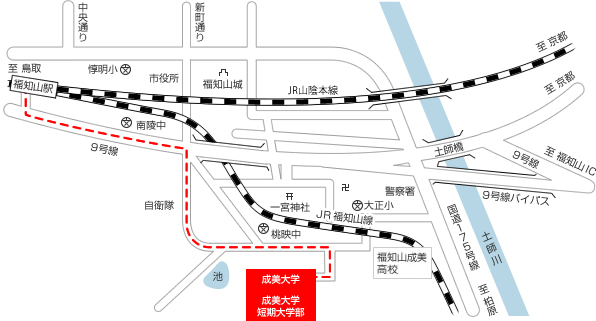 「契約職員研修」申込み　　　　　　　　　FAX　０７７３－２３－３３０５<事業所名>　　　　　　　　　　　　　　　　　　　　　　　<職　種><住所>（職場）　<電話番号>　　　　　　　　　　　　　　　　　＜FAX番号＞　　　　　NO氏　　名性別経験年数職　　　種　　年　ヶ月　　年　ヶ月年　ヶ月